г. Петропавловск-Камчатский		                   «    »                  2020 года В соответствии с частью 2 Порядка утверждения тарифов на социальные услуги в Камчатском крае, утвержденного постановлением Правительства Камчатского края от 12.12.2014 № 517-П «О Порядке утверждения тарифов на социальные услуги в Камчатском крае»ПРИКАЗЫВАЮ:Утвердить подушевые нормативы финансирования срочных социальных услуг, предоставляемых организациями социального обслуживания в форме социального обслуживания на дому в Камчатском крае, на 2021 год:в КГАУ СЗ «Комплексный центр социального обслуживания населения Петропавловск-Камчатского городского округа» согласно приложению 1;в КГАУ СЗ «Камчатский специальный дом ветеранов» согласно приложению 2;в КГАУ СЗ «Комплексный центр социального обслуживания населения Вилючинского городского округа» согласно приложению 3;в КГАУ СЗ «Комплексный центр социального обслуживания населения Елизовского района» согласно приложению 4;в КГАУ СЗ «Комплексный центр социального обслуживания населения Усть-Большерецкого района» согласно приложению 5;в КГАУ СЗ «Мильковский комплексный центр социального обслуживания населения» согласно приложению 6;в КГАУ СЗ «Тигильский комплексный центр социального обслуживания населения» согласно приложению 7;в КГАУ СЗ «Паланский комплексный центр социального обслуживания населения» согласно приложению 8;в КГАУ СЗ «Комплексный центр социального обслуживания населения Усть-Камчатского района» согласно приложению 9;в КГАУ СЗ «Быстринский комплексный центр социального обслуживания населения» согласно приложению 10;в КГАУ СЗ «Камчатский центр социальной помощи семье и детям» согласно приложению 11;в КГАПУ СЗ «Камчатский комплексный центр по оказанию помощи лицам без определенного места жительства и занятий и социальной реабилитации граждан» согласно приложению 12.Настоящий приказ вступает в силу с 01.01.2021.Врио Министра                                                                              Е.С. МеркуловПодушевые нормативы финансирования срочных социальных услуг, предоставляемых КГАУ СЗ «Комплексный центр социального обслуживания населения Петропавловск-Камчатского городского округа» в форме социального обслуживания на дому в Камчатском крае, на 2021 год Примечание:Приведены подушевые нормативы финансирования однократного (одноразового) либо однодневного (для ежедневно предоставляемых услуг) предоставления гражданину индивидуально единицы социальной услуги в соответствии с периодичностью и объемом, установленными стандартами социальных услуг, предоставляемых в Камчатском крае.Подушевые нормативы финансирования срочных социальных услуг, предоставляемых КГАУ СЗ «Камчатский специальный дом ветеранов, на 2021 годПримечание:Приведены подушевые нормативы финансирования однократного (одноразового) либо однодневного (для ежедневно предоставляемых услуг) предоставления гражданину индивидуально единицы социальной услуги в соответствии с периодичностью и объемом, установленными стандартами социальных услуг, предоставляемых в Камчатском крае.Подушевые нормативы финансирования социальных услуг, предоставляемых КГАУ СЗ «Комплексный центр социального обслуживания населения Вилючинского городского округа» в форме социального обслуживания на дому в Камчатском крае, на 2021 годПримечание:Приведены подушевые нормативы финансирования однократного (одноразового) либо однодневного (для ежедневно предоставляемых услуг) предоставления гражданину индивидуально единицы социальной услуги в соответствии с периодичностью и объемом, установленными стандартами социальных услуг, предоставляемых в Камчатском крае.Подушевые нормативы финансирования срочных социальных услуг, предоставляемых КГАУ СЗ «Комплексный центр социального обслуживания населения Елизовского района», на 2021 год Примечание:Приведены подушевые нормативы финансирования однократного (одноразового) либо однодневного (для ежедневно предоставляемых услуг) предоставления гражданину индивидуально единицы социальной услуги в соответствии с периодичностью и объемом, установленными стандартами социальных услуг, предоставляемых в Камчатском крае.Подушевые нормативы финансирования срочных социальных услуг, предоставляемых  КГАУ СЗ «Комплексный центр социального обслуживания населения Усть-Большерецкого района», на 2021 годПримечание:Приведены подушевые нормативы финансирования однократного (одноразового) либо однодневного (для ежедневно предоставляемых услуг) предоставления гражданину индивидуально единицы социальной услуги в соответствии с периодичностью и объемом, установленными стандартами социальных услуг, предоставляемых в Камчатском крае.Подушевые нормативы финансирования срочных социальных услуг, предоставляемых КГАУ СЗ «Мильковский комплексный центр социального обслуживания населения», на 2021 годПримечание:Приведены подушевые нормативы финансирования однократного (одноразового) либо однодневного (для ежедневно предоставляемых услуг) предоставления гражданину индивидуально единицы социальной услуги в соответствии с периодичностью и объемом, установленными стандартами социальных услуг, предоставляемых в Камчатском крае.Подушевые нормативы финансирования срочных социальных услуг, предоставляемых КГАУ СЗ «Тигильский комплексный центр социального обслуживания населения» в Камчатском крае, на 2021 годПримечание:Приведены подушевые нормативы финансирования однократного (одноразового) либо однодневного (для ежедневно предоставляемых услуг) предоставления гражданину индивидуально единицы социальной услуги в соответствии с периодичностью и объемом, установленными стандартами социальных услуг, предоставляемых в Камчатском крае.Подушевые нормативы финансирования срочных социальных услуг, предоставляемых КГАУ СЗ «Паланский комплексный центр социального обслуживания населения» в Камчатском крае, на 2021 годПримечание:Приведены подушевые нормативы финансирования однократного (одноразового) либо однодневного (для ежедневно предоставляемых услуг) предоставления гражданину индивидуально единицы социальной услуги в соответствии с периодичностью и объемом, установленными стандартами социальных услуг, предоставляемых в Камчатском крае.Подушевые нормативы финансирования срочных социальных услуг, предоставляемых КГАУ СЗ «Комплексный центр социального обслуживания населения Усть-Камчатского района» в Камчатском крае, на 2021 годПримечание:Приведены подушевые нормативы финансирования однократного (одноразового) либо однодневного (для ежедневно предоставляемых услуг) предоставления гражданину индивидуально единицы социальной услуги в соответствии с периодичностью и объемом, установленными стандартами социальных услуг, предоставляемых в Камчатском крае.Подушевые нормативы финансирования социальных услуг, предоставляемых КГАУ СЗ «Быстринский комплексный центр социального обслуживания населения» в форме социального обслуживания на дому в Камчатском крае, на 2021 годПримечание:Приведены подушевые нормативы финансирования однократного (одноразового) либо однодневного (для ежедневно предоставляемых услуг) предоставления гражданину индивидуально единицы социальной услуги в соответствии с периодичностью и объемом, установленными стандартами социальных услуг, предоставляемых в Камчатском крае.Подушевые нормативы финансирования срочных социальных услуг, предоставляемых КГАУ СЗ «Камчатский центр социальной помощи семье и детям», на 2021 годПримечание:Приведены подушевые нормативы финансирования однократного (одноразового) либо однодневного (для ежедневно предоставляемых услуг) предоставления гражданину индивидуально единицы социальной услуги в соответствии с периодичностью и объемом, установленными стандартами социальных услуг, предоставляемых в Камчатском крае.Подушевые нормативы финансирования срочных социальных услуг, предоставляемых КГАПУ СЗ «Камчатский комплексный центр по оказанию помощи лицам без определенного места жительства и занятий и социальной реабилитации граждан» в Камчатском крае, на 2021 годПримечание:Приведены подушевые нормативы финансирования однократного (одноразового) либо однодневного (для ежедневно предоставляемых услуг) предоставления гражданину индивидуально единицы социальной услуги в соответствии с периодичностью и объемом, установленными стандартами социальных услуг, предоставляемых в Камчатском крае.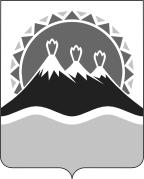 МИНИСТЕРСТВО СОЦИАЛЬНОГО РАЗВИТИЯ И ТРУДАКАМЧАТСКОГО КРАЯПРИКАЗ № Об утверждении подушевых нормативов финансирования срочных социальных услуг, предоставляемых организациями социального обслуживания в Камчатском крае, на 2021 годПриложение 1 к приказу Министерства социального развития и труда Камчатского края от               2020 года №  №п/пНаименование социальной услугиВремя предоставления услуги, час/мин.Подушевой норматив финансирования социальной услуги, руб.12341.Обеспечение бесплатным горячим питанием или наборами продуктов0,33/20326,672.Обеспечение одеждой, обувью и другими предметами первой необходимости0,33/20326,673.Содействие в получении временного жилого помещения0,33/20326,674.Содействие в получении юридической помощи в целях защиты прав и законных интересов получателей социальных услуг0,5/30291,89    5.Содействие в получении экстренной психологической помощи с привлечением к этой работе психологов и священнослужителей0,75/45522,246.Оказание психолого-педагогической помощи0,75/45522,247.Проведение первичного медицинского осмотра и первичной санитарной обработки1/60793,018.Содействие в сборе и оформлении документов на получение социального обслуживания на дому, в полустационарной форме или в стационарной форме2/1201469,569.Оказание помощи в оформлении и восстановлении утраченных документов получателей социальных услуг1/60783,8310.Обеспечение услугами службы «Социальное такси»0,75/451005,4011.Предоставление во временное пользование технических средств реабилитации0,25/15269,5312.Обеспечение канцелярскими товарами0,25/15220,9513.Перевозка и (или) сопровождение к месту лечения0,75/451005,4014.Предоставление во временное пользование предметов первой необходимости для детей в возрасте до трех лет0,25/15220,9515.Обеспечение кратковременного присмотра за детьми2/120717,5716.Консультирование по вопросам, решение которых носит неотложный (срочный) характер0,33/20291,8917.Доставка лиц старше 65 лет, проживающих в сельской местности, в медицинские организации0,75/451005,40217.Доставка лиц старше 65 лет, проживающих в сельской местности, в медицинские организации1,33/801634,7917.Доставка лиц старше 65 лет, проживающих в сельской местности, в медицинские организации2,5/1502893,57Приложение 2 к приказу Министерства социального развития и труда Камчатского края от               2020 года №  №п/пНаименование социальной услугиВремя предоставления услуги, час/мин.Подушевой норматив финансирования социальной услуги, руб.12341.Обеспечение бесплатным горячим питанием или наборами продуктов0,33/20344,522.Обеспечение одеждой, обувью и другими предметами первой необходимости0,33/20344,523.Содействие в получении временного жилого помещения0,33/20344,524.Содействие в получении юридической помощи в целях защиты прав и законных интересов получателей социальных услуг0,5/30380,12    5.Содействие в получении экстренной психологической помощи с привлечением к этой работе психологов и священнослужителей0,75/45506,316.Оказание психолого-педагогической помощи0,75/45506,317.Проведение первичного медицинского осмотра и первичной санитарной обработки1/60813,978.Содействие в сборе и оформлении документов на получение социального обслуживания на дому, в полустационарной форме или в стационарной форме2/1201467,149.Оказание помощи в оформлении и восстановлении утраченных документов получателей социальных услуг1/60640,2410.Обеспечение услугами службы «Социальное такси»0,75/451181,4611.Предоставление во временное пользование технических средств реабилитации0,25/15652,9912.Консультирование по вопросам, решение которых носит неотложный (срочный) характер0,33/20710,65Приложение 3 к приказу Министерства социального развития и труда Камчатского края от               2020 года №  №п/пНаименование социальной услугиВремя предоставления услуги, час/мин.Подушевой норматив финансирования социальной услуги, руб.12341.Обеспечение бесплатным горячим питанием или наборами продуктов0,33/20298,912.Обеспечение одеждой, обувью и другими предметами первой необходимости0,33/20298,913.Содействие в получении временного жилого помещения0,33/20298,914.Содействие в получении юридической помощи в целях защиты прав и законных интересов получателей социальных услуг0,5/30533,25    5.Содействие в получении экстренной психологической помощи с привлечением к этой работе психологов и священнослужителей0,75/45567,196.Оказание психолого-педагогической помощи0,75/45567,197.Проведение первичного медицинского осмотра и первичной санитарной обработки1/60952,488.Содействие в сборе и оформлении документов на получение социального обслуживания на дому, в полустационарной форме или в стационарной форме2/1201425,119.Оказание помощи в оформлении и восстановлении утраченных документов получателей социальных услуг1/60665,5210.Обеспечение услугами службы «Социальное такси»0,75/451399,6811.Предоставление во временное пользование технических средств реабилитации0,25/15286,3612.Обеспечение канцелярскими товарами0,25/15286,3613.Предоставление во временное пользование предметов первой необходимости для детей в возрасте до трех лет0,25/15286,3614.Обеспечение кратковременного присмотра за детьми2/1201187,9615.Консультирование по вопросам, решение которых носит неотложный (срочный) характер0,33/20400,9817.Доставка лиц старше 65 лет, проживающих в сельской местности, в медицинские организации0,75/451399,6817.1,33/802138,3217.2,5/1503453,55Приложение 4 к приказу Министерства социального развития и труда Камчатского края от               2020 года №  №п/пНаименование социальной услугиВремя предоставления услуги, час/мин.Подушевой норматив финансирования социальной услуги, руб.12341.Обеспечение бесплатным горячим питанием или наборами продуктов0,33/20294,862.Обеспечение одеждой, обувью и другими предметами первой необходимости0,33/20294,863.Содействие в получении временного жилого помещения0,33/20294,864.Содействие в получении юридической помощи в целях защиты прав и законных интересов получателей социальных услуг0,5/30250,60    5.Содействие в получении экстренной психологической помощи с привлечением к этой работе психологов и священнослужителей0,75/45365,406.Оказание психолого-педагогической помощи0,75/45365,407.Проведение первичного медицинского осмотра и первичной санитарной обработки1/60686,058.Содействие в сборе и оформлении документов на получение социального обслуживания на дому, в полустационарной форме или в стационарной форме2/120773,319.Оказание помощи в оформлении и восстановлении утраченных документов получателей социальных услуг1/60424,8310.Обеспечение услугами службы «Социальное такси»0,75/45939,2611.Предоставление во временное пользование технических средств реабилитации0,25/15286,3612.Обеспечение канцелярскими товарами0,25/15240,2313.Предоставление во временное пользование предметов первой необходимости для детей в возрасте до трех лет0,25/15240,2314.Обеспечение кратковременного присмотра за детьми2/1201387,3615.Консультирование по вопросам, решение которых носит неотложный (срочный) характер0,33/20192,5217.Доставка лиц старше 65 лет, проживающих в сельской местности, в медицинские организации0,75/45939,261,33/801551,012,5/1502774,52Приложение 5 к приказу Министерства социального развития и труда Камчатского края от               2020 года №  №п/пНаименование социальной услугиВремя предоставления услуги, час/мин.Подушевой норматив финансирования социальной услуги, руб.12341.Обеспечение бесплатным горячим питанием или наборами продуктов0,33/20346,892.Обеспечение одеждой, обувью и другими предметами первой необходимости0,33/20346,893.Содействие в получении временного жилого помещения0,33/20346,894.Содействие в получении юридической помощи в целях защиты прав и законных интересов получателей социальных услуг0,5/30348,75    5.Содействие в получении экстренной психологической помощи с привлечением к этой работе психологов и священнослужителей0,75/45454,276.Оказание психолого-педагогической помощи0,75/45454,277.Проведение первичного медицинского осмотра и первичной санитарной обработки1/60765,228.Содействие в сборе и оформлении документов на получение социального обслуживания на дому, в полустационарной форме или в стационарной форме2/1201392,719.Оказание помощи в оформлении и восстановлении утраченных документов получателей социальных услуг1/60559,7810.Обеспечение услугами службы «Социальное такси»0,75/45991,5211.Предоставление во временное пользование технических средств реабилитации0,25/15294,6012.Обеспечение канцелярскими товарами0,25/15294,6013.Предоставление во временное пользование предметов первой необходимости для детей в возрасте до трех лет0,25/15294,6014.Обеспечение кратковременного присмотра за детьми2/1201392,7115.Консультирование по вопросам, решение которых носит неотложный (срочный) характер0,33/20278,4117.Доставка лиц старше 65 лет, проживающих в сельской местности, в медицинские организации0,75/45991,521,33/801548,462,5/1502662,33Приложение 6 к приказу Министерства социального развития и труда Камчатского края от               2020 года №  №п/пНаименование социальной услугиВремя предоставления услуги, час/мин.Подушевой норматив финансирования социальной услуги, руб.12341.Обеспечение бесплатным горячим питанием или наборами продуктов0,33/20315,892.Обеспечение одеждой, обувью и другими предметами первой необходимости0,33/20315,893.Содействие в получении временного жилого помещения0,33/20315,894.Содействие в получении юридической помощи в целях защиты прав и законных интересов получателей социальных услуг0,5/30406,26    5.Содействие в получении экстренной психологической помощи с привлечением к этой работе психологов и священнослужителей0,75/45542,366.Оказание психолого-педагогической помощи0,75/45542,367.Проведение первичного медицинского осмотра и первичной санитарной обработки1/60805,458.Содействие в сборе и оформлении документов на получение социального обслуживания на дому, в полустационарной форме или в стационарной форме2/120987,119.Оказание помощи в оформлении и восстановлении утраченных документов получателей социальных услуг1/60728,1210.Обеспечение услугами службы «Социальное такси»0,75/45967,8311.Предоставление во временное пользование технических средств реабилитации0,25/15286,3612.Обеспечение канцелярскими товарами0,25/15286,3613.Предоставление во временное пользование предметов первой необходимости для детей в возрасте до трех лет0,25/15286,3614.Обеспечение кратковременного присмотра за детьми2/120987,1115.Консультирование по вопросам, решение которых носит неотложный (срочный) характер0,33/20298,9717.Доставка лиц старше 65 лет, проживающих в сельской местности, в медицинские организации0,75/45967,831,33/801589,292,5/1502832,22Приложение 7 к приказу Министерства социального развития и труда Камчатского края от               2020 года №  №п/пНаименование социальной услугиВремя предоставления услуги, час/мин.Подушевой норматив финансирования социальной услуги, руб.12341.Обеспечение бесплатным горячим питанием или наборами продуктов0,33/20261,172.Обеспечение одеждой, обувью и другими предметами первой необходимости0,33/20261,173.Содействие в получении временного жилого помещения0,33/20261,174.Содействие в получении юридической помощи в целях защиты прав и законных интересов получателей социальных услуг0,5/30341,75    5.Содействие в получении экстренной психологической помощи с привлечением к этой работе психологов и священнослужителей0,75/45547,396.Оказание психолого-педагогической помощи0,75/45547,397.Проведение первичного медицинского осмотра и первичной санитарной обработки1/60789,858.Содействие в сборе и оформлении документов на получение социального обслуживания на дому, в полустационарной форме или в стационарной форме2/1201123,419.Оказание помощи в оформлении и восстановлении утраченных документов получателей социальных услуг1/60583,5010.Обеспечение услугами службы «Социальное такси»0,75/451065,2411.Предоставление во временное пользование технических средств реабилитации0,25/15220,8712.Обеспечение канцелярскими товарами0,25/15220,8713.Предоставление во временное пользование предметов первой необходимости для детей в возрасте до трех лет0,25/15220,8714.Обеспечение кратковременного присмотра за детьми2/1201067,0015.Консультирование по вопросам, решение которых носит неотложный (срочный) характер0,33/20371,3017.Доставка лиц старше 65 лет, проживающих в сельской местности, в медицинские организации0,75/451065,241,33/801650,462,5/1502820,89Приложение 8 к приказу Министерства социального развития и труда Камчатского края от               2020 года №  №п/пНаименование социальной услугиВремя предоставления услуги, час/мин.Подушевой норматив финансирования социальной услуги, руб.12341.Обеспечение бесплатным горячим питанием или наборами продуктов0,33/20367,322.Обеспечение одеждой, обувью и другими предметами первой необходимости0,33/20367,323.Содействие в получении временного жилого помещения0,33/20367,324.Содействие в получении юридической помощи в целях защиты прав и законных интересов получателей социальных услуг0,5/30533,51    5.Содействие в получении экстренной психологической помощи с привлечением к этой работе психологов и священнослужителей0,75/45375,376.Оказание психолого-педагогической помощи0,75/45375,377.Проведение первичного медицинского осмотра и первичной санитарной обработки1/60551,618.Содействие в сборе и оформлении документов на получение социального обслуживания на дому, в полустационарной форме или в стационарной форме2/1201499,519.Оказание помощи в оформлении и восстановлении утраченных документов получателей социальных услуг1/60855,5110.Обеспечение услугами службы «Социальное такси»0,75/45955,8411.Предоставление во временное пользование технических средств реабилитации0,25/15328,3712.Обеспечение канцелярскими товарами0,25/15328,3713.Предоставление во временное пользование предметов первой необходимости для детей в возрасте до трех лет0,25/15328,3714.Обеспечение кратковременного присмотра за детьми2/1201232,9515.Консультирование по вопросам, решение которых носит неотложный (срочный) характер0,33/20426,1817.Доставка лиц старше 65 лет, проживающих в сельской местности, в медицинские организации0,75/45955,841,33/801770,202,5/1502834,65Приложение 9 к приказу Министерства социального развития и труда Камчатского края от               2020 года №  №п/пНаименование социальной услугиВремя предоставления услуги, час/мин.Подушевой норматив финансирования социальной услуги, руб.12341.Обеспечение бесплатным горячим питанием или наборами продуктов0,33/20321,222.Обеспечение одеждой, обувью и другими предметами первой необходимости0,33/20321,223.Содействие в получении временного жилого помещения0,33/20321,224.Содействие в получении юридической помощи в целях защиты прав и законных интересов получателей социальных услуг0,5/30404,63    5.Содействие в получении экстренной психологической помощи с привлечением к этой работе психологов и священнослужителей0,75/45458,776.Оказание психолого-педагогической помощи0,75/45458,777.Проведение первичного медицинского осмотра и первичной санитарной обработки1/60616,448.Содействие в сборе и оформлении документов на получение социального обслуживания на дому, в полустационарной форме или в стационарной форме2/1201339,079.Оказание помощи в оформлении и восстановлении утраченных документов получателей социальных услуг1/60651,5810.Обеспечение услугами службы «Социальное такси»0,75/45747,5611.Предоставление во временное пользование технических средств реабилитации0,25/15311,7812.Обеспечение канцелярскими товарами0,25/15311,7813.Предоставление во временное пользование предметов первой необходимости для детей в возрасте до трех лет0,25/15311,7814.Обеспечение кратковременного присмотра за детьми2/1201145,5015.Консультирование по вопросам, решение которых носит неотложный (срочный) характер0,33/20380,8517.Доставка лиц старше 65 лет, проживающих в сельской местности, в медицинские организации0,75/45747,561,33/801634,442,5/1502807,217Приложение 10 к приказу Министерства социального развития и труда Камчатского края от               2020 года №  №п/пНаименование социальной услугиВремя предоставления услуги, час/мин.Подушевой норматив финансирования социальной услуги, руб.12341.Обеспечение бесплатным горячим питанием или наборами продуктов0,33/20369,922.Обеспечение одеждой, обувью и другими предметами первой необходимости0,33/20369,923.Содействие в получении временного жилого помещения0,33/20369,924.Содействие в получении юридической помощи в целях защиты прав и законных интересов получателей социальных услуг0,5/30373,78    5.Содействие в получении экстренной психологической помощи с привлечением к этой работе психологов и священнослужителей0,75/45615,896.Оказание психолого-педагогической помощи0,75/45615,897.Проведение первичного медицинского осмотра и первичной санитарной обработки1/60856,238.Содействие в сборе и оформлении документов на получение социального обслуживания на дому, в полустационарной форме или в стационарной форме2/1201314,729.Оказание помощи в оформлении и восстановлении утраченных документов получателей социальных услуг1/60755,6610.Обеспечение услугами службы «Социальное такси»0,75/45868,7611.Предоставление во временное пользование технических средств реабилитации0,25/15327,0912.Обеспечение канцелярскими товарами0,25/15327,0913.Предоставление во временное пользование предметов первой необходимости для детей в возрасте до трех лет0,25/15327,0914.Обеспечение кратковременного присмотра за детьми2/1201240,5915.Консультирование по вопросам, решение которых носит неотложный (срочный) характер0,33/20369,9217.Доставка лиц старше 65 лет, проживающих в сельской местности, в медицинские организации0,75/45868,761,33/801391,562,5/1502437,15Приложение 11 к приказу Министерства социального развития и труда Камчатского края от               2020 года №  №п/пНаименование социальной услугиВремя предоставления услуги, час/мин.Подушевой норматив финансирования социальной услуги, руб.12341.Обеспечение бесплатным горячим питанием или наборами продуктов0,33/20321,552.Обеспечение одеждой, обувью и другими предметами первой необходимости0,33/20321,553.Содействие в получении временного жилого помещения0,33/20321,554.Содействие в получении юридической помощи в целях защиты прав и законных интересов получателей социальных услуг0,5/30372,33    5.Содействие в получении экстренной психологической помощи с привлечением к этой работе психологов и священнослужителей0,75/45675,556.Оказание психолого-педагогической помощи0,75/45675,557.Проведение первичного медицинского осмотра и первичной санитарной обработки1/60576,328.Содействие в сборе и оформлении документов на получение социального обслуживания на дому, в полустационарной форме или в стационарной форме2/1201434,809.Оказание помощи в оформлении и восстановлении утраченных документов получателей социальных услуг1/60684,0610.Обеспечение канцелярскими товарами0,25/15296,1611.Предоставление во временное пользование предметов первой необходимости для детей в возрасте до трех лет0,25/15296,1612.Обеспечение кратковременного присмотра за детьми2/120829,3113.Консультирование по вопросам, решение которых носит неотложный (срочный) характер0,33/20321,55Приложение 12 к приказу Министерства социального развития и труда Камчатского края от               2020 года №  №п/пНаименование социальной услугиВремя предоставления услуги, час/мин.Подушевой норматив финансирования социальной услуги, руб.12341.Обеспечение бесплатным горячим питанием или наборами продуктов0,33/20244,852.Обеспечение одеждой, обувью и другими предметами первой необходимости0,33/20244,853.Содействие в получении временного жилого помещения0,33/20244,854.Содействие в получении юридической помощи в целях защиты прав и законных интересов получателей социальных услуг0,5/30248,78    5.Содействие в получении экстренной психологической помощи с привлечением к этой работе психологов и священнослужителей0,75/45615,896.Оказание психолого-педагогической помощи0,75/45615,897.Проведение первичного медицинского осмотра и первичной санитарной обработки1/60856,238.Содействие в сборе и оформлении документов на получение социального обслуживания на дому, в полустационарной форме или в стационарной форме2/1201314,729.Оказание помощи в оформлении и восстановлении утраченных документов получателей социальных услуг1/60755,6610.Обеспечение услугами службы «Социальное такси»0,75/45868,7611.Предоставление во временное пользование технических средств реабилитации0,25/15327,0912.Обеспечение кратковременного присмотра за детьми2/1201240,5913.Консультирование по вопросам, решение которых носит неотложный (срочный) характер0,33/20369,92